LOCATION.--Lat 41°51'32.6", long 92°16'40.5" referenced to North American Datum of 1983, in SW 1/4 NW 1/4 NW 1/4 sec.05, T.81 N., R.12 W., Iowa County, IA, Hydrologic Unit 07080208, on right bank 5 ft downstream from bridge on State Highway 21, 1.7 mi south of Belle Plaine, 1.2 mi downstream from Salt Creek, and 0.9 mi downstream from Walnut Creek.DRAINAGE AREA.--2,455 mi².PERIOD OF RECORD.--Discharge records from September 1939 to September 1959.GAGE.--Water-stage recorder. Datum of gage is 749.82 ft above National Geodetic Vertical Datum of 1929. Prior to March 13, 1940, non-recording gage at same site and datum.A summary of all available data for this streamgage is provided through the USGS National Water Information System web interface (NWISWeb). The following link provides access to current/historical observations, daily data, daily statistics, monthly statistics, annual statistics, peak streamflow, field measurements, field/lab water-quality samples, and the latest water-year summaries. Data can be filtered by parameter and/or dates, and can be output in various tabular and graphical formats.http://waterdata.usgs.gov/nwis/inventory/?site_no=05452500The USGS WaterWatch Toolkit is available at: http://waterwatch.usgs.gov/?id=ww_toolkitTools for summarizing streamflow information include the duration hydrograph builder, the cumulative streamflow hydrograph builder, the streamgage statistics retrieval tool, the rating curve builder, the flood tracking chart builder, the National Weather Service Advanced Hydrologic Prediction Service (AHPS) river forecast hydrograph builder, and the raster-hydrograph builder.  Entering the above number for this streamgage into these toolkit webpages will provide streamflow information specific to this streamgage.A description of the statistics presented for this streamgage is available in the main body of the report at:http://dx.doi.org/10.3133/ofr20151214A link to other streamgages included in this report, a map showing the location of the streamgages, information on the programs used to compute the statistical analyses, and references are included in the main body of the report.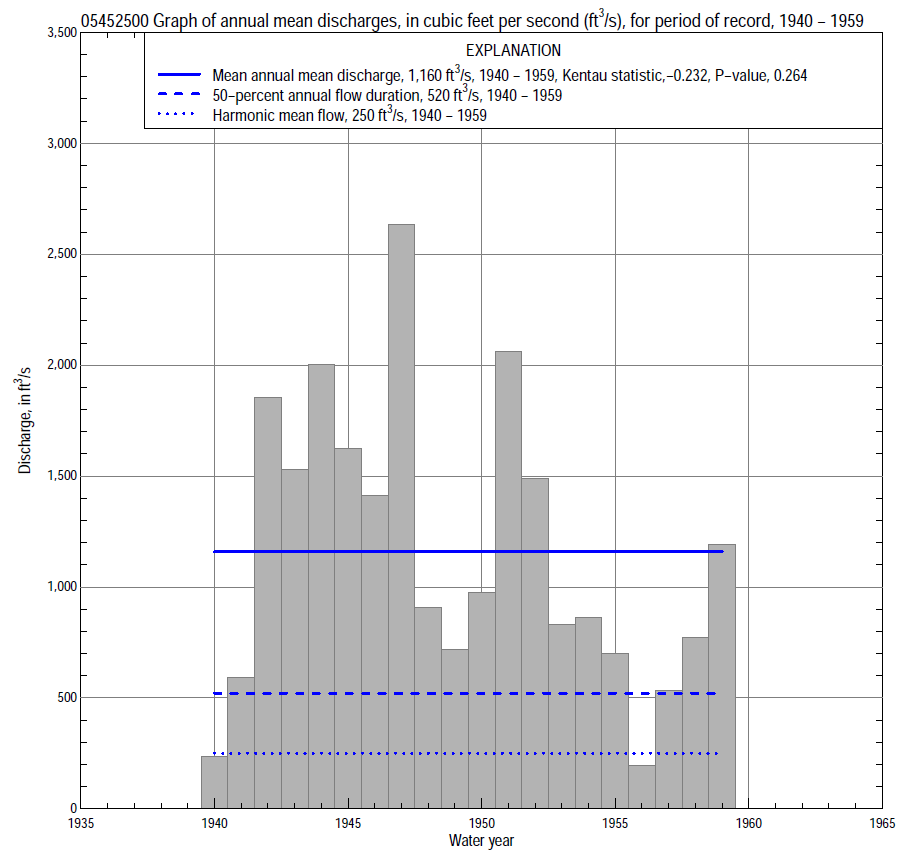 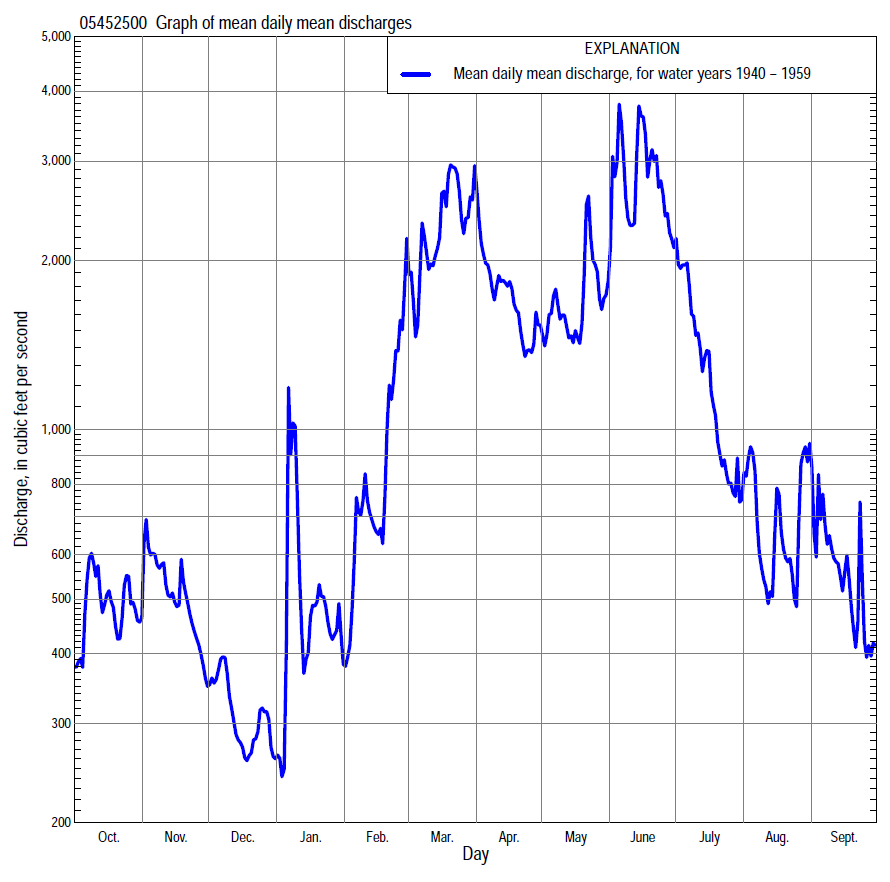 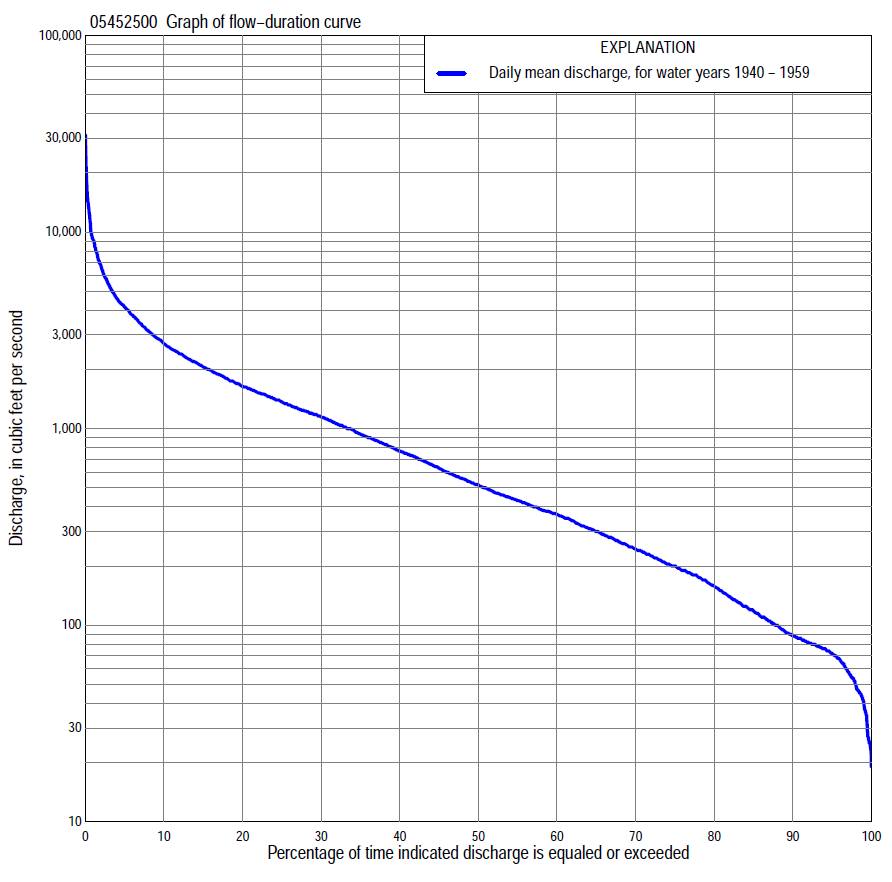 Statistics Based on the Entire Streamflow Period of Record05452500 Monthly and annual flow durations, based on 1940–59 period of record (20 years)05452500 Monthly and annual flow durations, based on 1940–59 period of record (20 years)05452500 Monthly and annual flow durations, based on 1940–59 period of record (20 years)05452500 Monthly and annual flow durations, based on 1940–59 period of record (20 years)05452500 Monthly and annual flow durations, based on 1940–59 period of record (20 years)05452500 Monthly and annual flow durations, based on 1940–59 period of record (20 years)05452500 Monthly and annual flow durations, based on 1940–59 period of record (20 years)05452500 Monthly and annual flow durations, based on 1940–59 period of record (20 years)05452500 Monthly and annual flow durations, based on 1940–59 period of record (20 years)05452500 Monthly and annual flow durations, based on 1940–59 period of record (20 years)05452500 Monthly and annual flow durations, based on 1940–59 period of record (20 years)05452500 Monthly and annual flow durations, based on 1940–59 period of record (20 years)05452500 Monthly and annual flow durations, based on 1940–59 period of record (20 years)05452500 Monthly and annual flow durations, based on 1940–59 period of record (20 years)Percentage of days discharge equaled or exceededDischarge (cubic feet per second)Discharge (cubic feet per second)Discharge (cubic feet per second)Discharge (cubic feet per second)Discharge (cubic feet per second)Annual flow durationsAnnual flow durationsPercentage of days discharge equaled or exceededOctNovDecJanFebMarAprMayJuneJulyAugSeptAnnualKentau statisticP-value9958604524271001461848156766041-0.3370.04198627447253113517419510459836750-0.3420.03895687860373718620423815494967872-0.2740.0989074847647492672952952391871169089-0.2740.0988581888055100350428353371257139102120-0.2110.2068089958570115473554413469338163112159-0.2630.112751021109180150630690473660417198140200-0.2680.10570120133112125195810766588855486246175245-0.2580.119651351571451602309508857621,020572282205301-0.2320.163601541851701902601,1801,0101,0201,190665323228368-0.2210.183551822331952002901,3401,1101,1601,440745362259432-0.2050.217502532802202403501,5801,2201,2601,690868415317520-0.2320.163453193472502804501,8001,2901,3701,9201,040461405633-0.2740.098403713723003107202,0101,4601,5102,1801,190537495770-0.2530.127354044103503601,0002,3001,6101,6602,4201,300625555940-0.2470.135304485084004201,1502,6801,7501,8602,8301,4407126281,150-0.2320.163255626404425001,3703,0102,1802,0403,4401,6308107191,370-0.2000.230207327704805601,5003,4402,7302,2804,0001,8809458531,640-0.1680.315151,0209225506701,7603,9903,0702,6204,7602,1801,0901,0602,060-0.1840.270101,3401,1206969302,2804,9003,6203,5106,4702,4801,4601,2802,710-0.1790.284  51,7901,5408701,6003,1007,8005,4904,4009,5303,9702,3501,7504,160-0.1000.559  22,4802,5801,0702,5004,5809,8506,9106,20015,0006,4203,8602,6106,660-0.0530.770  12,8604,0801,2303,5005,20011,6008,01011,80020,8007,1604,3403,3809,150-0.0320.87105452500 Annual exceedance probability of instantaneous peak discharges, in cubic feet per second (ft3/s), based on the Weighted Independent Estimates method,05452500 Annual exceedance probability of instantaneous peak discharges, in cubic feet per second (ft3/s), based on the Weighted Independent Estimates method,05452500 Annual exceedance probability of instantaneous peak discharges, in cubic feet per second (ft3/s), based on the Weighted Independent Estimates method,05452500 Annual exceedance probability of instantaneous peak discharges, in cubic feet per second (ft3/s), based on the Weighted Independent Estimates method,05452500 Annual exceedance probability of instantaneous peak discharges, in cubic feet per second (ft3/s), based on the Weighted Independent Estimates method,Annual exceed-ance probabilityRecur-rence interval (years)Discharge (ft3/s)95-percent lower confi-dence interval (ft3/s)95-percent upper confi-dence interval (ft3/s)0.500211,70010,40013,2000.200519,70017,60022,2000.1001025,20022,20028,6000.0402532,50027,90037,9000.0205037,80031,70045,1000.01010043,00035,00052,9000.00520049,60039,10063,0000.00250055,50042,00073,500and based on the expected moments algorithm/multiple Grubbs-Beck analysis computed using a historical period length of 132 years (1882–2013)aand based on the expected moments algorithm/multiple Grubbs-Beck analysis computed using a historical period length of 132 years (1882–2013)aand based on the expected moments algorithm/multiple Grubbs-Beck analysis computed using a historical period length of 132 years (1882–2013)aand based on the expected moments algorithm/multiple Grubbs-Beck analysis computed using a historical period length of 132 years (1882–2013)aand based on the expected moments algorithm/multiple Grubbs-Beck analysis computed using a historical period length of 132 years (1882–2013)a0.500211,70010,00013,6000.200519,70016,90023,0000.1001025,40021,70030,1000.0402533,00027,60040,6000.0205038,90031,80049,8000.01010044,80035,70060,1000.00520050,80039,20071,7000.00250058,90043,60089,200Kentau statisticKentau statistic-0.032P-valueP-value0.871Begin yearBegin year1940End yearEnd year1959Number of peaksNumber of peaks20aAnalysis includes interval annual-peak discharges (1960–68, 1970–2013) from streamgage 05453100 Iowa River at Marengo.aAnalysis includes interval annual-peak discharges (1960–68, 1970–2013) from streamgage 05453100 Iowa River at Marengo.aAnalysis includes interval annual-peak discharges (1960–68, 1970–2013) from streamgage 05453100 Iowa River at Marengo.aAnalysis includes interval annual-peak discharges (1960–68, 1970–2013) from streamgage 05453100 Iowa River at Marengo.aAnalysis includes interval annual-peak discharges (1960–68, 1970–2013) from streamgage 05453100 Iowa River at Marengo.05452500 Annual exceedance probability of high discharges, based on 1940–59 period of record (20 years)05452500 Annual exceedance probability of high discharges, based on 1940–59 period of record (20 years)05452500 Annual exceedance probability of high discharges, based on 1940–59 period of record (20 years)05452500 Annual exceedance probability of high discharges, based on 1940–59 period of record (20 years)05452500 Annual exceedance probability of high discharges, based on 1940–59 period of record (20 years)05452500 Annual exceedance probability of high discharges, based on 1940–59 period of record (20 years)05452500 Annual exceedance probability of high discharges, based on 1940–59 period of record (20 years)[ND, not determined][ND, not determined][ND, not determined][ND, not determined][ND, not determined][ND, not determined][ND, not determined]Annual exceed-ance probabilityRecur-rence interval (years)Maximum average discharge (ft3/s) for indicated number of consecutive daysMaximum average discharge (ft3/s) for indicated number of consecutive daysMaximum average discharge (ft3/s) for indicated number of consecutive daysMaximum average discharge (ft3/s) for indicated number of consecutive daysMaximum average discharge (ft3/s) for indicated number of consecutive daysAnnual exceed-ance probabilityRecur-rence interval (years)13715300.9901.01ND8725664123280.9501.05ND1,8101,3109407410.9001.11ND2,6001,9601,4001,1000.8001.25ND3,9203,0702,1901,7100.500       2ND7,9506,3904,6103,5700.200       5ND14,60011,5008,4906,5500.100     10ND19,40014,80011,1008,5600.04025ND25,50018,70014,30011,0000.02050ND29,90021,30016,50012,7000.010   100ND34,30023,60018,60014,3000.005   200ND38,60025,70020,50015,8000.002   500ND44,20028,30022,90017,600Kentau statisticKentau statistic-0.021-0.011-0.0530.0000.011P-valueP-value0.9220.9740.7701.0000.97405452500 Annual nonexceedance probability of low discharges, based on April 1940 to March 1959 period of record (19 years)05452500 Annual nonexceedance probability of low discharges, based on April 1940 to March 1959 period of record (19 years)05452500 Annual nonexceedance probability of low discharges, based on April 1940 to March 1959 period of record (19 years)05452500 Annual nonexceedance probability of low discharges, based on April 1940 to March 1959 period of record (19 years)05452500 Annual nonexceedance probability of low discharges, based on April 1940 to March 1959 period of record (19 years)05452500 Annual nonexceedance probability of low discharges, based on April 1940 to March 1959 period of record (19 years)05452500 Annual nonexceedance probability of low discharges, based on April 1940 to March 1959 period of record (19 years)05452500 Annual nonexceedance probability of low discharges, based on April 1940 to March 1959 period of record (19 years)05452500 Annual nonexceedance probability of low discharges, based on April 1940 to March 1959 period of record (19 years)Annual nonexceed-ance probabilityRecur-rence interval (years)Minimum average discharge (cubic feet per second)                                                                                    for indicated number of consecutive daysMinimum average discharge (cubic feet per second)                                                                                    for indicated number of consecutive daysMinimum average discharge (cubic feet per second)                                                                                    for indicated number of consecutive daysMinimum average discharge (cubic feet per second)                                                                                    for indicated number of consecutive daysMinimum average discharge (cubic feet per second)                                                                                    for indicated number of consecutive daysMinimum average discharge (cubic feet per second)                                                                                    for indicated number of consecutive daysMinimum average discharge (cubic feet per second)                                                                                    for indicated number of consecutive daysMinimum average discharge (cubic feet per second)                                                                                    for indicated number of consecutive daysMinimum average discharge (cubic feet per second)                                                                                    for indicated number of consecutive daysAnnual nonexceed-ance probabilityRecur-rence interval (years)137143060901201830.01        1002323242528292931410.02      502828282933353740530.05         203536363843485358770.101045454548556473801070.20  55960616574901051191580.50  21031041091171351712122453240.801.251841882012192523244144896460.901.112512582813083544525816939160.961.0435236540444751264582999513200.981.024404585145726558111040125016600.991.01539564641718818995127015302040Kentau statisticKentau statistic-0.240-0.246-0.211-0.205-0.216-0.298-0.322-0.322-0.251P-valueP-value0.1610.1510.2200.2340.2080.0800.0590.0590.14205452500 Annual nonexceedance probability of seasonal low discharges, based on October 1939 to September 1959 period of record (20 years)05452500 Annual nonexceedance probability of seasonal low discharges, based on October 1939 to September 1959 period of record (20 years)05452500 Annual nonexceedance probability of seasonal low discharges, based on October 1939 to September 1959 period of record (20 years)05452500 Annual nonexceedance probability of seasonal low discharges, based on October 1939 to September 1959 period of record (20 years)05452500 Annual nonexceedance probability of seasonal low discharges, based on October 1939 to September 1959 period of record (20 years)05452500 Annual nonexceedance probability of seasonal low discharges, based on October 1939 to September 1959 period of record (20 years)05452500 Annual nonexceedance probability of seasonal low discharges, based on October 1939 to September 1959 period of record (20 years)05452500 Annual nonexceedance probability of seasonal low discharges, based on October 1939 to September 1959 period of record (20 years)05452500 Annual nonexceedance probability of seasonal low discharges, based on October 1939 to September 1959 period of record (20 years)05452500 Annual nonexceedance probability of seasonal low discharges, based on October 1939 to September 1959 period of record (20 years)05452500 Annual nonexceedance probability of seasonal low discharges, based on October 1939 to September 1959 period of record (20 years)Annual nonexceed-ance probabilityRecur-rence interval (years)Minimum average discharge (cubic feet per second)                                                                          for indicated number of consecutive daysMinimum average discharge (cubic feet per second)                                                                          for indicated number of consecutive daysMinimum average discharge (cubic feet per second)                                                                          for indicated number of consecutive daysMinimum average discharge (cubic feet per second)                                                                          for indicated number of consecutive daysMinimum average discharge (cubic feet per second)                                                                          for indicated number of consecutive daysMinimum average discharge (cubic feet per second)                                                                          for indicated number of consecutive daysMinimum average discharge (cubic feet per second)                                                                          for indicated number of consecutive daysMinimum average discharge (cubic feet per second)                                                                          for indicated number of consecutive daysMinimum average discharge (cubic feet per second)                                                                          for indicated number of consecutive daysAnnual nonexceed-ance probabilityRecur-rence interval (years)171430171430January-February-MarchJanuary-February-MarchJanuary-February-MarchJanuary-February-MarchApril-May-JuneApril-May-JuneApril-May-JuneApril-May-June0.01 10012131416404653680.02   5017181921546371920.05   202728293485991111430.10   10394043511251451632100.20     5616367841972262563300.50     21321441532164485095797580.801.252593143435589611,0701,2501,6700.901.113544655169151,4001,5501,8202,4800.961.044826977901,5502,0502,2502,6803,7300.981.025819001,0402,1702,6102,8303,4204,8300.991.016801,1301,3202,9503,2103,4704,2406,060Kentau statisticKentau statistic-0.305-0.311-0.289-0.305-0.221-0.211-0.200-0.168P-valueP-value0.0640.0600.0800.0640.1830.2060.2300.315July-August-SeptemberJuly-August-SeptemberJuly-August-SeptemberJuly-August-SeptemberOctober-November-DecemberOctober-November-DecemberOctober-November-DecemberOctober-November-December0.01 10022252937283031310.02   5028313645333536370.05   2040435061424446490.10   1055596782545659640.20     5818697118727580900.50     21701822032511301421521800.801.253613964425782442903153890.901.115386016749233464384775990.961.048259451,0701,5605076967649700.981.021,0901,2701,4602,2106549541,0501,3400.991.011,4001,6701,9303,0608261,2801,4201,810Kentau statisticKentau statistic-0.163-0.147-0.084-0.063-0.226-0.242-0.253-0.232P-valueP-value0.3300.3810.6270.7210.1730.1440.1270.163